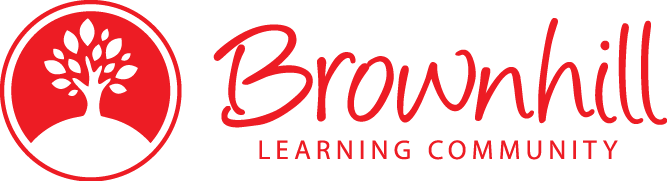 Brownhill Learning Community PSHE Policy and OverviewThe importance of PSHE Our personal, social and health education (PSHE) programme promotes children’s personal, social, emotional and economic development, as well as their health and well-being. It helps to give children the knowledge, skills and understanding they need to lead confident, healthy, independent lives and to become informed, active, responsible citizens.At Brownhill Learning Community our aim is to identify and meet individual learning needs through a nurturing environment. Children’s wellbeing, happiness and safety is our top priority and PSHE is a key tool used to accomplish this.Our PSHE curriculum is broad and balanced, topics are taught at an appropriate emotional and age level. This ensures that the curriculum:Promotes moral, cultural, mental and physical development of our children and makes them aware of their place in society. Prepares our children for the opportunities, responsibilities and challenges they already face and for adult life.Provides information on keeping healthy and safe, both physically and mentally.Encourages children to think about choices, so they understand that all actions have consequences. To support pupils with making informed choices to help themselves, others and the environment. AimsThrough the PSHE curriculum we aim for children to:Health and WellbeingKnow and understand what constitutes a healthy lifestyle.Know how to maintain physical, mental and emotional health and wellbeing.Be aware of safety issues, including how to respond in an emergency.Know how to manage change, including puberty, transition and loss.RelationshipsDevelop and maintain a variety of healthy relationships within a range of social and cultural contexts.Know how to recognise and manage emotions within a range of relationships.Know how to recognise risky or negative relationships, including all forms of bullying and abuse, and ask for help.Know how to respect equality and diversity in relationships.Living in the Wider WorldKnow the importance of responsible behaviours and actions.Be positive members of the school community.Be positive and active members of a democratic society.To know the importance of your rights and the right of others you work with.To understand that we all don’t share the same beliefs and values. Respecting the values, ideas and beliefs of others whilst not imposing our own others.Know about the importance of respecting and protecting the environment.To understand the need for rules to make a happy, safe and secure environment to live and work.Develop self-confidence and self-esteem and make informed choices regarding personal and social issues.Develop good relationships with other members of the school and the wider community.Know about where money comes from, keeping it safe and the importance of managing it effectively.Have a basic understanding of enterprise.Organisation/ ProvisionPSHE is delivered holistically and includes but is not limited to:Dedicated curriculum time.Teaching PSHE through cross curricular areas.Specialised assemblies.Intervention work – through youth workers and the welfare team.Pastoral care and guidance.Careers education.Visiting speakers. Relationships within SchoolChildren are encouraged to develop good relationships within school, with both peers and staff. All staff act as role models for children, promoting respect, hard work and a happy, safe environment. The welfare team have created parent groups and support for pupils both in and outside of school. Assessment and RecordingChildren are assessed in PSHE half termly for their PITA (Point in Time Assessment). This is reflected to pupils through written and verbal feedback. Pupils are assessed as having either, emerging, developing or secure knowledge on individual topics. Assessment evidence can come in a variety of forms for example written work, photos, witness of discussions and presentation of views. The very nature of PSHE means that careful consideration should be given to the best way of teaching topics. Staff will use their professional judgement so the work is emotionally and age appropriate for pupils. This is particularly important for our learners who have in many cases experienced trauma and adverse childhood experiences. At KS3 and KS4 there is opportunity for pupils to gain a qualification in PSHE ranging from Entry Level 1 to a Level 1 unit award.At KS4 there is also opportunity for pupils to gain careers education through, vocational courses and work experience. Sex and Relationships educationSex and relationships will be taught at an age appropriate level and must take into consideration religious beliefs. Ground rules must be shown at the start of every SRE lesson. SRE is a compulsory subject – parents do have the right to withdraw their child from sex education up until three terms before their child turns 16, after that point if the child wishes to receive sex education, school must grant their wishes. Parents are made aware of curriculum content and opportunities have been given to discuss. If parents choose to withdraw their child from sex education, following government guidelines, parents must discuss this with the Head teacher with their child, to ensure that their wishes are understood and to clarify the nature and purpose of the curriculum. School will document this as a record.Sex and relationships education must include:How families can be different, and what the roles and responsibilities of a parent should beSafety in forming and maintain relationships.The characteristics of healthy relationships.Different types of relationships.How relationships may affect mental and physical health.Safety online.Sex, sexual health and sexuality.Primary KS1 and KS2It is compulsory that pupils learn relationships education.Pupils can be withdrawn from sex education – this must be done through a consent form.This does not include sex education in the science national curriculum.SafeguardingStaff must follow Brownhill Learning Community’s safeguarding policy. Any concerns must be passed onto the welfare team or safeguarding lead. Ground rules must be used at the start of every lesson especially when delivering topics such as, sex and relationships, drugs and alcohol and online safety.